PREFEITURA MUNICIPAL DE BOCAIUVA – MGSECRETARIA MUNICIPAL DE EDUCAÇÃO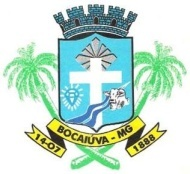 Rua Mariana de Queiroga, 141 – Telefone: (38) 3251-2136CEP: 39390-000 – Bocaiuva-MGPROCESSO SELETIVO SIMPLIFICADO – EDITAL Nº 04 /2021CONVOCAÇÃO DE CANDIDATOS 	           Nos termos do item 11 do edital, CONVOCAMOS os candidatos inscritos no processo seletivo para os  cargo descrito abaixo  e que tenham interesse nas vagas relacionadas, para entrarem em contato com a Secretaria de Educação, terça-feira dia 28/03/2023 de 14:00  às 16:00 e informar o nome e a classificação.A apresentação da documentação relacionados no item 11.11 do edital e ainda os documentos comprobatórios de tempo de serviço e títulos declarados na inscrição serão solicitados no ato do contrato após a classificação.A responsabilidade do comparecimento na data e horário agendado, é exclusivamente do candidato. Telefone de contato 3251-2136   	A documentação será rigorosamente conferida pela Divisão de RH, e a contratação somente será concretizada se todos os documentos foram apresentados na forma exigida. Caso haja inconsistência, o candidato poderá ter a sua classificação alterada ou ser desclassificado.	As vagas serão disponibilizadas através do site da Prefeitura Municipal. Não será permitido mudança após o contrato assinado.	As vagas serão preenchidas seguindo o critério de classificação na lista e conferência de documentação.CARGO/ PSICÓLOGOQUANTIDADE    TURNOZONA RURAL/URBANA01MAT/ VESP